Facial Surgery Consultation Guided QuestionsSurgeon Name: ________________________   Date of Consultation: _____________________________Practice: _____________________________    Overall Takeaway: _______________________________Notes about the office (cleanliness, friendliness?): _______________________________________________________________________________________________________________________________________________________________________________________________________________________Do you specialize in facial surgery? ___________________________________________________________________________________________________________________________________________________________________________________________________________________________________What is your experience with this procedure? How many times have you done this procedure? ____________________________________________________________________________________________________________________________________________________________________________________Is this procedure right for me? _______________________________________________________________________________________________________________________________________________________________________________________________________________________________________Do you use and stay educated on innovative plastic surgery practices? _______________________________________________________________________________________________________________________________________________________________________________________________________Can I see your before and after photos? _______________________________________________________________________________________________________________________________________________________________________________________________________________________________How will you prioritize my concerns? _________________________________________________________________________________________________________________________________________________________________________________________________________________________________What happens if the surgery doesn’t go as planned or if I’m not happy with the result? ___________________________________________________________________________________________________________________________________________________________________________________________How many surgeries have you performed that have needed to be re-done? ______________________________________________________________________________________________________________Where will the surgery take place? Is it an accredited facility? ______________________________________________________________________________________________________________________________________________________________________________________________________________Who will perform the anesthesia? _______________________________________________________________________________________________________________________________________________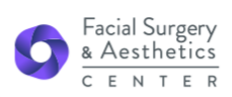 